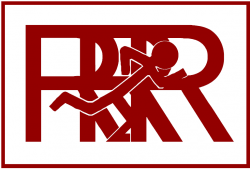 Redhill Road Runners Emergency general meetingWednesday, 17 October 2018Redhill Leisure CentreProposalFull Membership increase from £25 to £322nd Claim membership increase from £10 to £16Young adult (16 or 17 at renewal) membership increase from £15 to £16ForLeigh StubbsSteve GeldredSimon NashJohn KellyKylie HaynesRay PointerFrancesco LariPhil JamesBen WilsonMartin LeeVictoria ThurbyMartyn NewtonKevin DickinsonNigel FisherRachael ShambrookSam BrownLouise WooleyDave WalshPaul NewtonSophie WilsonJoanne StocksEllie RobinsonPaul GibsonMark DavisPeter HenleyHayley PurdyGraham WebsterValerie WalkerTamzin YatesAnthony Aram AgainstKarl MallyonMark TomlinsonClive GreysonResultMotioned carried by 31 to 3